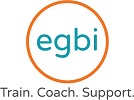 Business Incubator Internship - UnpaidEGBI Business Incubator InternThe Economic Growth Business Incubator (EGBI) is a non-profit that supports emerging and existing businesses led primarily by historically economically disadvantaged entrepreneurs in the Greater Austin area with the tools to establish and grow their business through education, business plan assistance, and coaching. EGBI’s Business Program Intern will obtain hands-on experience assisting the Program Director to organize and facilitate business training and coaching with business clients to help launch and grow their small businesses.  We are willing to work with student faculty for student to receive college credit. The intern will gain valuable experience in various business areas by:Participating in coaching sessions with clients.Follow up and researching business questionsDevelop business plans and budgetsDevelop marketing plans and budgetsParticipating in and assist with workshops and course logisticsAssist in marketing workshops and coursesAssisting in updating curriculumDeveloping ideas for workshops Keep track of attendance and graduation eligibilityAssisting with internal program analysisConduct and analyze data from client surveys Assist in maintaining database of clients and volunteersOther miscellaneous administrative dutiesSkills RequiredProficiency with Microsoft Office (especially Excel)Detail-oriented and able to multitaskSelf-starterEffective writing skillsBilingual English/Spanish a plusStudent of business or communications preferred; masters-level preferred.Internships are for a minimum of 8 hours or more per week in our office at 1144 Airport Blvd, Ste 260, Austin, TX  78702.  EGBI is open Monday through Friday from 8:30 a.m. to 5:30 p.m. and often has classes in the evenings until 8:30. We are flexible about the intern schedule within our hours of operation. For more information, visit our website at www.EGBI.org or contact Joni Foster, Program Director, EGBI at joni@egbi.org.We are an equal opportunity employer.